Maine Mountain Children’s House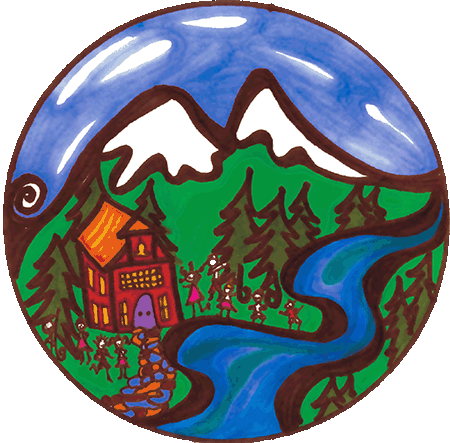 2019-2020 Permission Slip1. Field Trip
I give permission for my child to participate in school-sponsored field trips during the 2019-2020 school year. I understand that notification will be sent home prior to all planned field trips and that I may withdraw my permission for a planned trip if I so desire.  I further understand that for most field trips my child will be transported by Parent Volunteer Drivers in their privately owned vehicles.  All parent drivers must present a copy of a valid driver’s license and up-to-date auto insurance. 2. Sunscreen PermissionI give permission for the staff of Maine Mountain Children’s House to apply sunscreen to my child when he/she is engaged in outdoor activities.I DO NOT give permission for the staff of Maine Mountain Children’s House to apply sunscreen to my child when he/she is engaged in outdoor activities.3. Photo/Video Release
During the school year, photos of the children will be taken for education and publicity purposes, including but not limited to social networking, blogs, and marketing.  I understand and agree that I am to receive no compensation of any kind, monetary or otherwise, on account of or arising from the production, publication, recording, rebroadcasting, or other use of such material. I give permission for photos/videos of my child to be used by MMCH I DO NOT give permission for photos/videos of my child to be used by MMCHSpecial Instructions: _______________________________________________________________________4. Alternate Drivers
The following person(s) with a valid driver’s license have permission to pick up my child from school:Name: _________________________________________ Phone:___________________________________Name: _________________________________________ Phone:___________________________________Name: _________________________________________ Phone:___________________________________________________________________________________________________________________________Parent/Guardian Signature								Date________________________________________________________________________________________Director Signature									Date